The Park at Trowbridge HOAAnnual Meeting AgendaApril 17th, 2012 6:30 PMIntroductionsMeeting Call to OrderBudget UpdateHomeowners DuesNeighborhood WatchElection of DirectorsNeighborhood DecorumMeeting AdjournmentTUESDAY, APRIL 17thAT 6:30 PMAnnual Homeowner’s MeetingUnlike all previous meetings it will be held outside our neighborhood in the offices of Atlee Wampler, current HOA treasurer just mile away at:Perimeter Spine and Rehabilitation Center7100 Peachtree Dunwoody Rd. NE, Ste. 100 Sandy Springs, GA 30328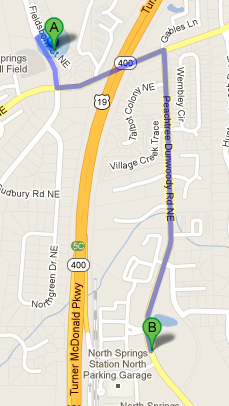 We need at least 2 new directors for the incoming board as well to discuss other issues (see next page).We need everyone to vote either in person or through a proxy vote (see attached). We look forward to seeing everyone.Board of Directors, HOAThe Park at Trowbridge Homeowners Association, Inc.Certificate of ProxyThe undersigned represents that he/she is a member of the Park at Trowbridge Homeowners Association, Inc. (hereinafter referred to as the “Association”) and is entitled to vote at any and all meetings of the Association. The undersigned hereby revokes all former proxies and powers of attorney to vote at any and all meetings of the association.The undersigned appoints ________________________________________, with full power of substitution in the event he/she is unable or declines to serve as proxy, to exercise the entire vote of the undersigned and authorizes him/her to vote on my behalf on all duly raised and considered issues upon which I am entitled to vote, including but not limited to election of the Board of Directors, Officers of the Association and the Architectural Control Committee at the special meeting of the members of the Association, or any continuance thereof, to be help Tuesday, April 17th, 2012 at 6:30 PM at the Perimeter Spine and Rehabilitation Center, 7100 Peachtree Dunwoody Rd. NE, Ste. 100, Sandy Springs, GA 30328Signature of Owner: _________________________________________________Property Address: _______ Fieldsborn Ct NE, Sandy SPrings, GA 30328Date: ______ of April, 2012